Power to Prevent: Urgent Actions Needed to Stop Sexual Harassment at WorkJoint statement We are a group of diverse organisations, unions, researchers, peak bodies, health professionals and lawyers who have come together to say we need to do more to stop sexual harassment in workplaces. Our organisations and research efforts see the effects of sexual harassment on people around Australia every day and how our systems are not working to respond to the issues.Everyone deserves to be safe at work and in their community. Yet the rates of sexual harassment in Australia are alarming, particularly for women, with 85% having experienced it in their lifetime. Sexual harassment is about more than just individual behaviour. It is a problem that is deeply entrenched within our society and occurs because gender inequality is ingrained in our social and cultural norms, structures and practices.It’s time that employers and workplaces stamp out sexual harassment. Sexual harassment causes significant harm to individuals, workplaces and society. We know what the solutions are, but we need governments and employers to implement them. We need strong action to prevent and respond to sexual harassment, and we need it now. We call on State, Territory and Federal Governments across Australia to take urgent and coordinated action to implement the following solutions.Dedicated prevention efforts to address the underlying gendered drivers of sexual harassment, which should be part of a holistic strategy to prevent violence against women and promote gender equality in line with Change the story: A shared framework for the primary prevention of violence against women and their children in Australia.Stronger and clearer legal duties on employers to take proactive steps to prevent sexual harassment at work, and strong and effective regulators that have the full suite of regulatory tools and resources necessary to effectively tackle sexual harassment, including as a cultural, a systemic and a health and safety issue.Access to fair, effective and efficient complaints processes, including a new right of action under the Fair Work Act, extended time limits, increased transparency of conciliation outcomes where appropriate, and other amendments and resources necessary to address the unique barriers that currently prevent workers who experience sexual harassment from taking effective legal action.Appropriate advocacy and support for workers who experience sexual harassment, including access to information, counselling and legal services that are appropriately resourced and coordinated.Accessible reporting tools, including piloting an online reporting tool that assists people to report and address problem behaviour and seek support, and identifies trends to assist with prevention and enforcement efforts.We stand together to call for change to create sexual harassment free workplaces. List of Signatories (as at 28 February 2019)Alice Springs Women’s ShelterAnnie North IncAustralasian Meat Industry Employees Union - Victoria BranchAustralian Council for International Development Australian Council of Social Service Australian Council of Trade Unions (ACTU)Australian Discrimination Law Experts Group, Academic forumAustralian Education Union - Victoria Australian Lawyers’ Alliance Australian Manufacturing Worker’s Union Victorian Branch Australian Services Union Victorian and Tasmanian Authorities & Services Branch Australian Women Against Violence Alliance Basic Rights Queensland Centres Against Sexual Assault ForumCFMEU Construction and General Division Victoria and Tasmanian Branch Community and Public Sector Union - PSU Group Community Legal Centres’ NSWDisability Discrimination Legal Service Djirra Domestic Violence NSW Domestic Violence Victoria Dr Alysia Blackham, AcademicDr Belinda Smith, Associate Professor of Sydney Law School, University of Sydney Dr Cristy Clark, Legal AcademicDr Dominique Allen, Legal AcademicDr Karen O’Connell, Associate Professor of Faculty of Law, University of Technology, Sydney Dr Paula McDonald, Legal Academic Dr Sara Charlesworth, Legal AcademicDrummond Street Services Emeritus Professor Margaret Thornton of Australian National University College of LawEmma Coetsee, Human Rights ConsultantEquality Rights Alliance Fair Agenda Federation of Community Legal CentresFinance Sector Union of Victoria Fitted for Work Gender Equity Victoria (GEN VIC) Gippsland Sexual and Reproductive Health Alliance Gippsland Women’s HealthGood Shepherd Australia New Zealand Gordon Legal Health and Community Services Union Human Rights Law Centre Independent Education Union Victoria and Tasmania International Women’s Development Agency Job WatchJumbunna Institute for Indigenous Education and Research, UTSJustice ConnectKaren Willis, Executive Officer, Rape and Domestic Violence Services Australia Kingsford Legal Centre Liam Elphick, Legal AcademicMaritime Union of Australia Maurice BlackburnMedia Entertainment and Arts Alliance Minus18National Association of Community Legal Centres (NACLC)National Working Women’s CentresNot in My WorkplaceNOW AustraliaNT Working Women’s Centre Professor Beth Gaze, Academic Public Health Association of Australia Public Interest Advocacy CentreRail Bus and Tram Union Redfern Legal Centre RMIT Centre for People, Organisation & Work (CPOW)Ruby Gaea Darwin Centre Against Sexual ViolenceSexual Assault Support Service IncShop Distributive and Allied Employees’ Association (SDA) National St Kilda Legal Service Switchboard Victoria Thorne Harbour Health Unions NSW United Voice University of Melbourne Students Union Victoria Legal AidVictorian Aboriginal Legal Service Victorian Council of Social Service Victorian Trades Hall Council (VTHC)Victorian Women’s Lawyers Victorian Women’s Trust Villamanta Disability Rights Legal Service Inc.WestJustice Women in Adult and Vocational Education (WAVE) Women with Disabilities Victoria Women’s Electoral Lobby Women’s Health and Wellbeing Barwon South WestWomen’s Health Goulburn North EastWomen’s Health in the South East (WHISE)Women’s Health NSW Women’s Health VictoriaWomen’s Health WestWomen’s Legal Service NSWWomen’s Legal Service VictoriaWomen’s Legal Services Australia Women’s Property Initiatives Working Women Queensland Working Women’s Centre South Australia Inc Youth Affairs Council Victoria YWCA Australia Northern Territory Legal Aid Commission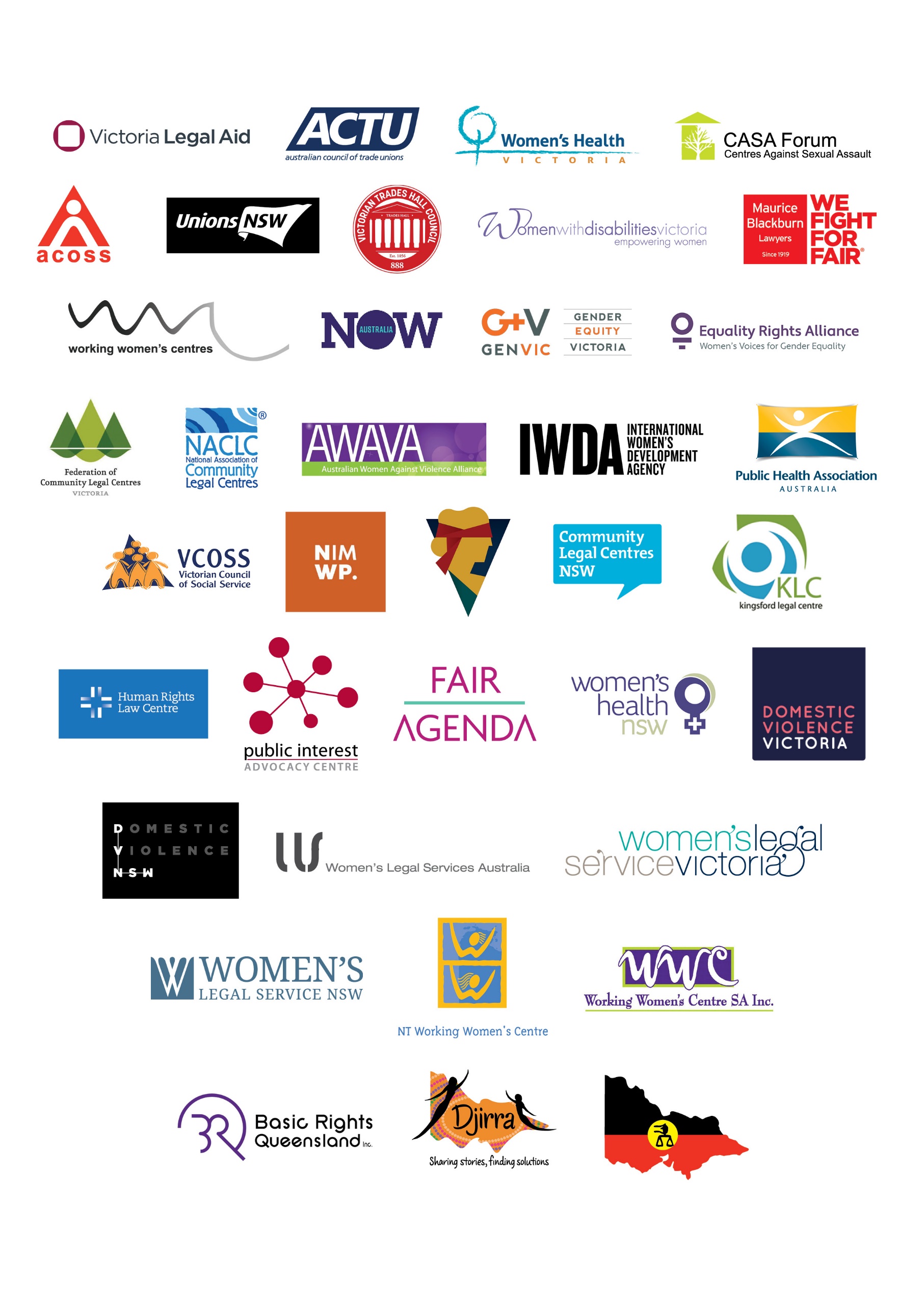 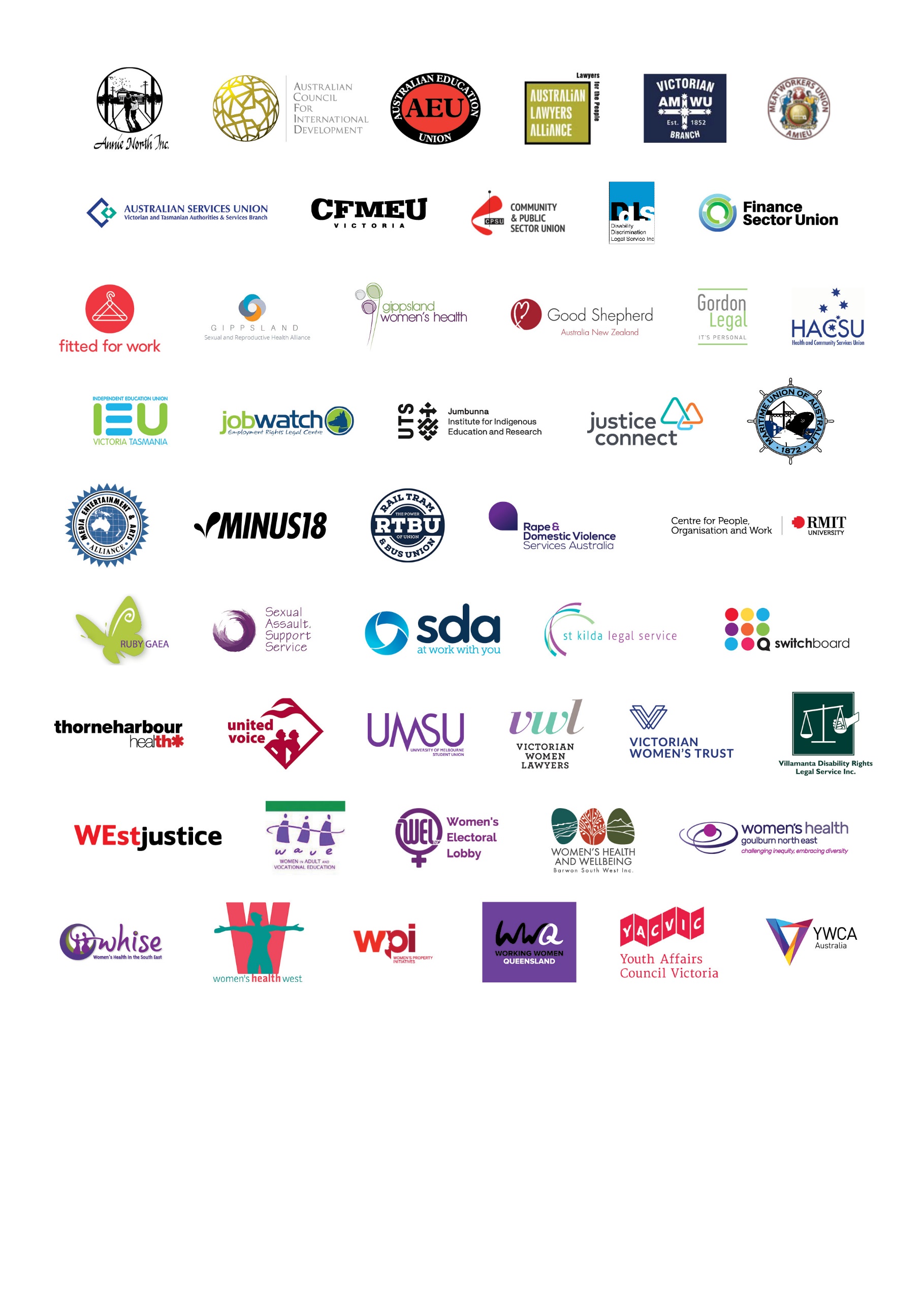 